Sao y; Sở Giáo dục và Đào tạo; 18/07/2022 10:46:19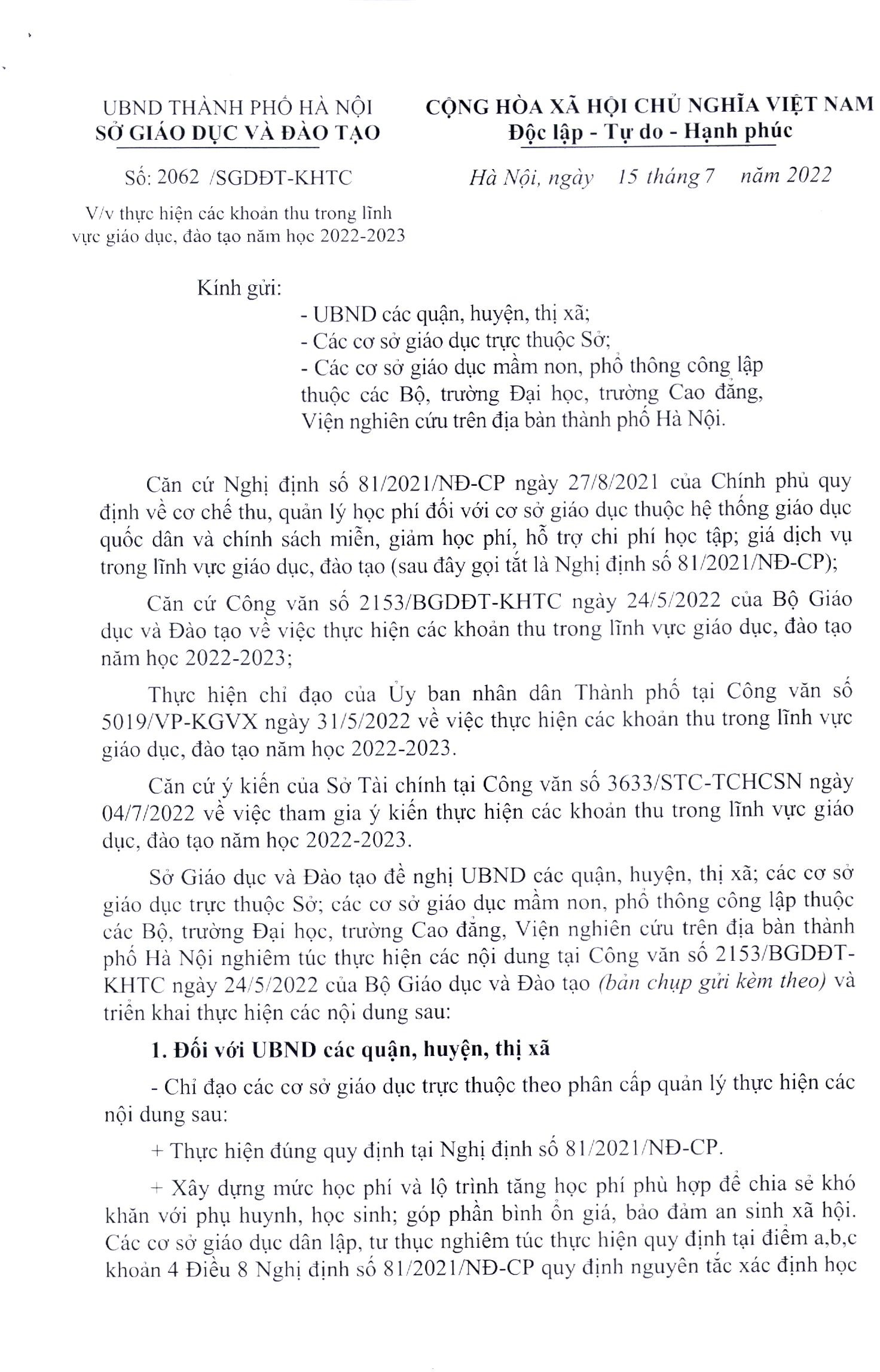 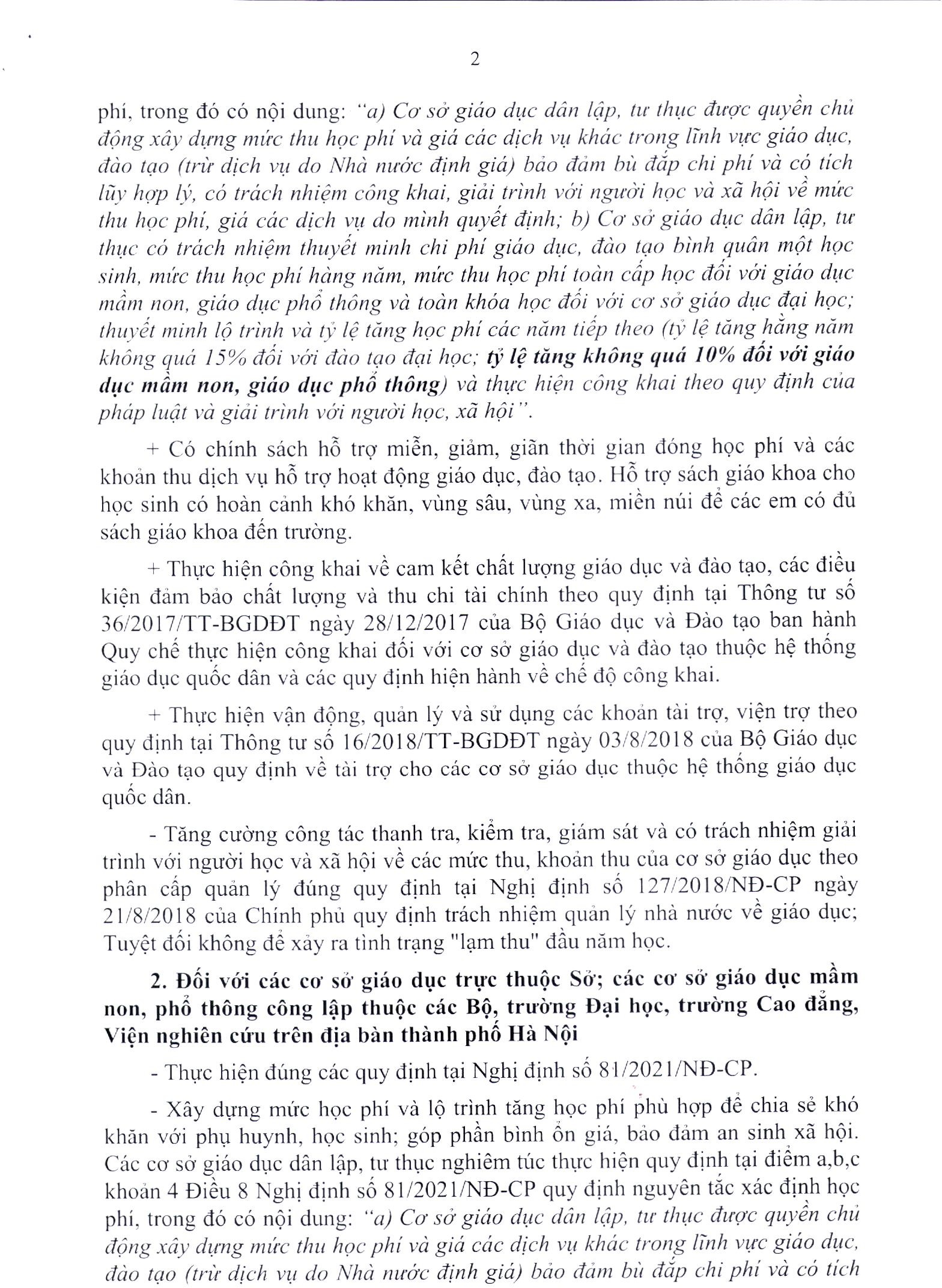 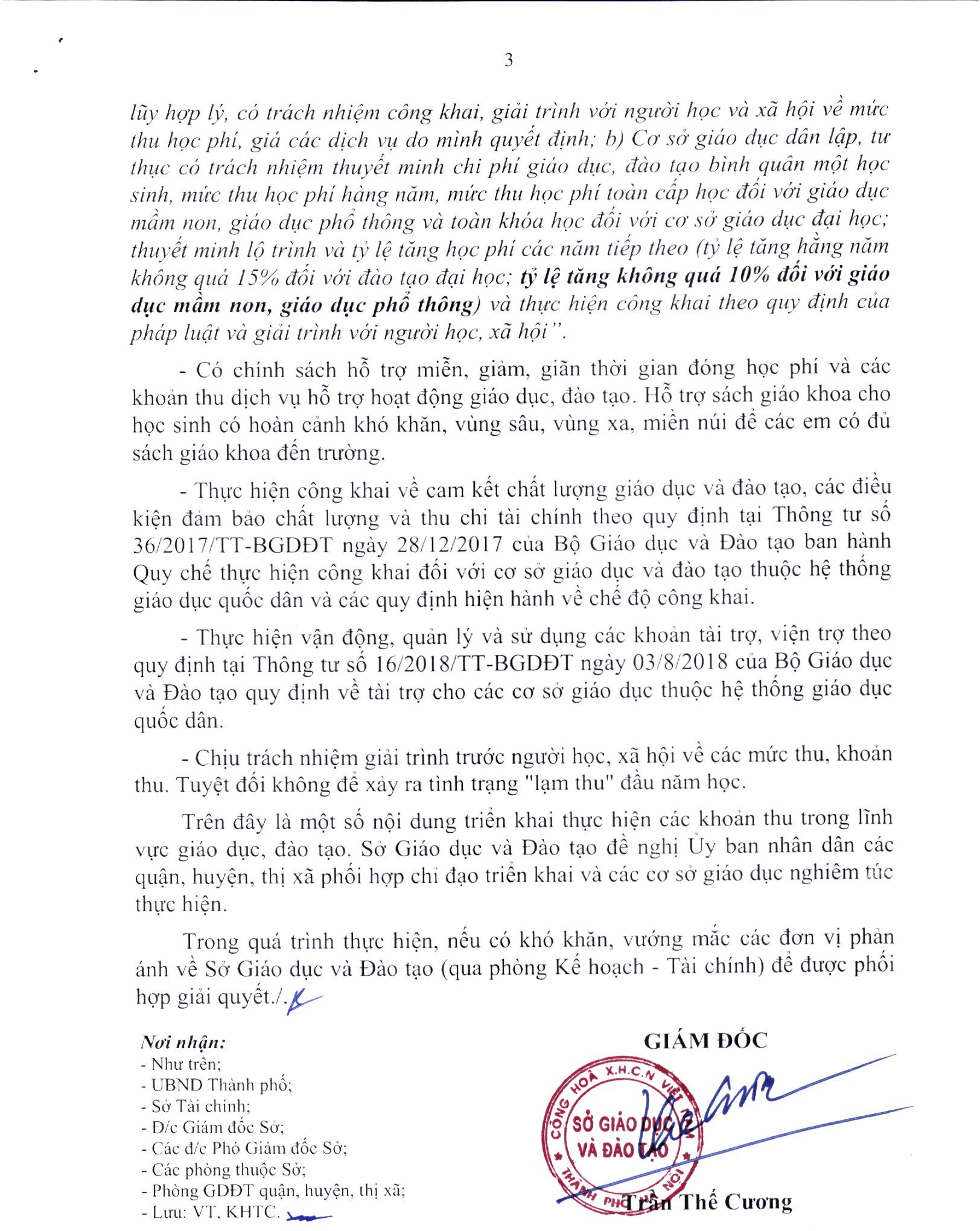 